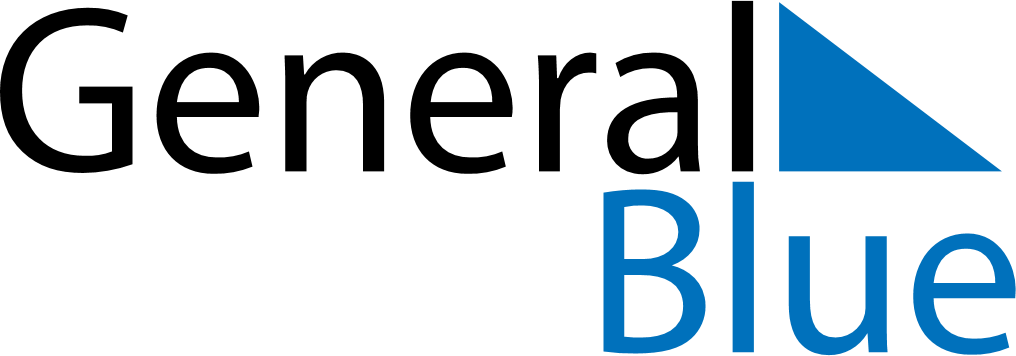 April 2024April 2024April 2024April 2024April 2024April 2024Buur Gaabo, Lower Juba, SomaliaBuur Gaabo, Lower Juba, SomaliaBuur Gaabo, Lower Juba, SomaliaBuur Gaabo, Lower Juba, SomaliaBuur Gaabo, Lower Juba, SomaliaBuur Gaabo, Lower Juba, SomaliaSunday Monday Tuesday Wednesday Thursday Friday Saturday 1 2 3 4 5 6 Sunrise: 6:13 AM Sunset: 6:19 PM Daylight: 12 hours and 5 minutes. Sunrise: 6:13 AM Sunset: 6:19 PM Daylight: 12 hours and 5 minutes. Sunrise: 6:13 AM Sunset: 6:18 PM Daylight: 12 hours and 5 minutes. Sunrise: 6:12 AM Sunset: 6:18 PM Daylight: 12 hours and 5 minutes. Sunrise: 6:12 AM Sunset: 6:18 PM Daylight: 12 hours and 5 minutes. Sunrise: 6:12 AM Sunset: 6:17 PM Daylight: 12 hours and 5 minutes. 7 8 9 10 11 12 13 Sunrise: 6:11 AM Sunset: 6:17 PM Daylight: 12 hours and 5 minutes. Sunrise: 6:11 AM Sunset: 6:17 PM Daylight: 12 hours and 5 minutes. Sunrise: 6:11 AM Sunset: 6:16 PM Daylight: 12 hours and 5 minutes. Sunrise: 6:11 AM Sunset: 6:16 PM Daylight: 12 hours and 5 minutes. Sunrise: 6:11 AM Sunset: 6:16 PM Daylight: 12 hours and 5 minutes. Sunrise: 6:10 AM Sunset: 6:16 PM Daylight: 12 hours and 5 minutes. Sunrise: 6:10 AM Sunset: 6:15 PM Daylight: 12 hours and 5 minutes. 14 15 16 17 18 19 20 Sunrise: 6:10 AM Sunset: 6:15 PM Daylight: 12 hours and 5 minutes. Sunrise: 6:10 AM Sunset: 6:15 PM Daylight: 12 hours and 5 minutes. Sunrise: 6:09 AM Sunset: 6:14 PM Daylight: 12 hours and 5 minutes. Sunrise: 6:09 AM Sunset: 6:14 PM Daylight: 12 hours and 4 minutes. Sunrise: 6:09 AM Sunset: 6:14 PM Daylight: 12 hours and 4 minutes. Sunrise: 6:09 AM Sunset: 6:14 PM Daylight: 12 hours and 4 minutes. Sunrise: 6:09 AM Sunset: 6:13 PM Daylight: 12 hours and 4 minutes. 21 22 23 24 25 26 27 Sunrise: 6:08 AM Sunset: 6:13 PM Daylight: 12 hours and 4 minutes. Sunrise: 6:08 AM Sunset: 6:13 PM Daylight: 12 hours and 4 minutes. Sunrise: 6:08 AM Sunset: 6:13 PM Daylight: 12 hours and 4 minutes. Sunrise: 6:08 AM Sunset: 6:13 PM Daylight: 12 hours and 4 minutes. Sunrise: 6:08 AM Sunset: 6:12 PM Daylight: 12 hours and 4 minutes. Sunrise: 6:08 AM Sunset: 6:12 PM Daylight: 12 hours and 4 minutes. Sunrise: 6:08 AM Sunset: 6:12 PM Daylight: 12 hours and 4 minutes. 28 29 30 Sunrise: 6:07 AM Sunset: 6:12 PM Daylight: 12 hours and 4 minutes. Sunrise: 6:07 AM Sunset: 6:12 PM Daylight: 12 hours and 4 minutes. Sunrise: 6:07 AM Sunset: 6:12 PM Daylight: 12 hours and 4 minutes. 